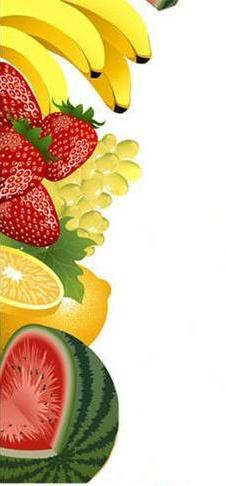 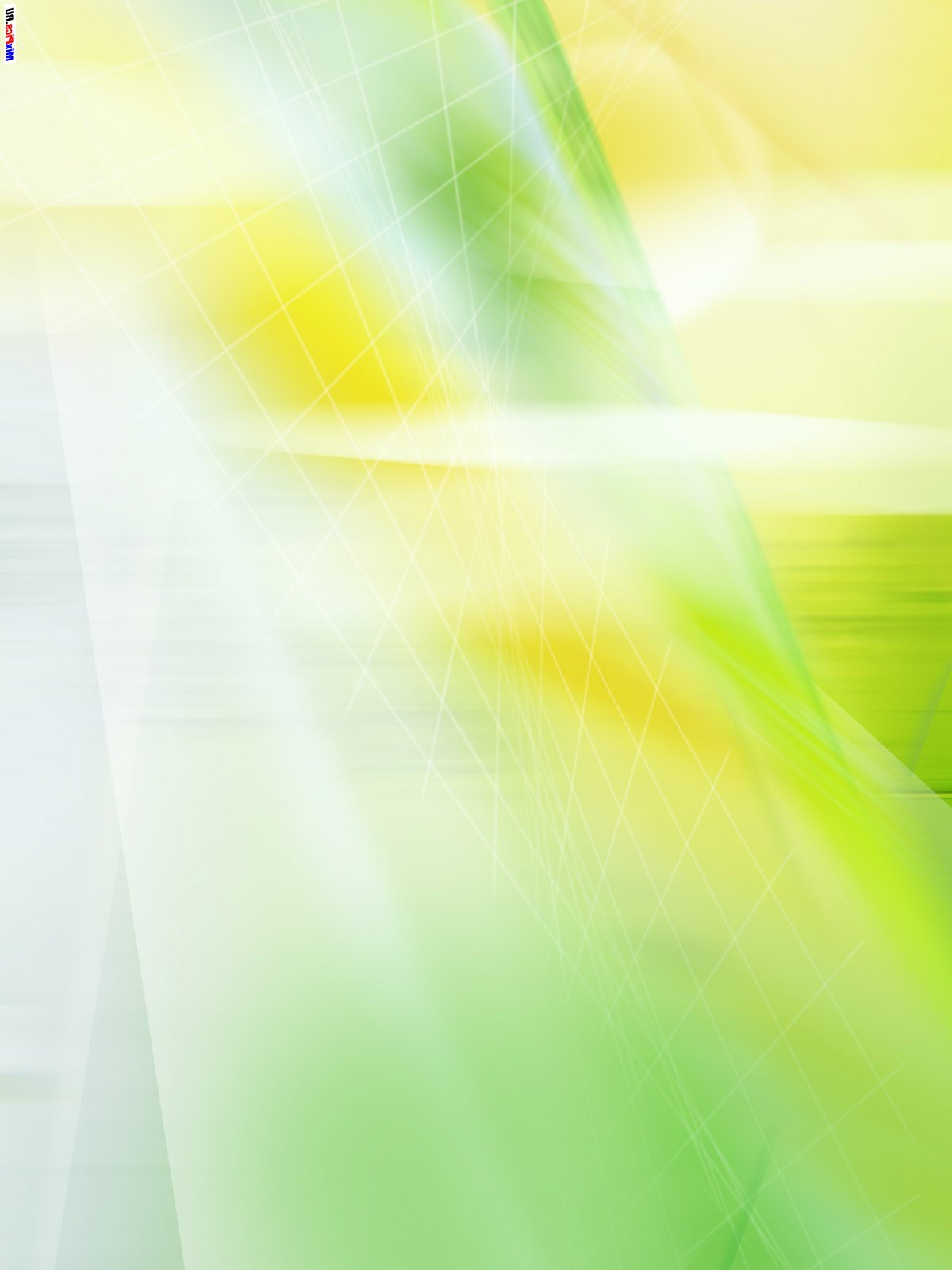 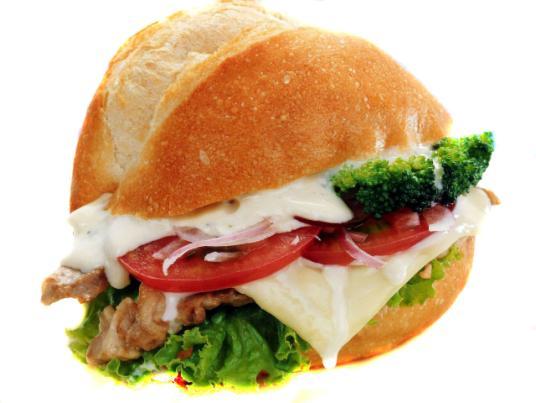 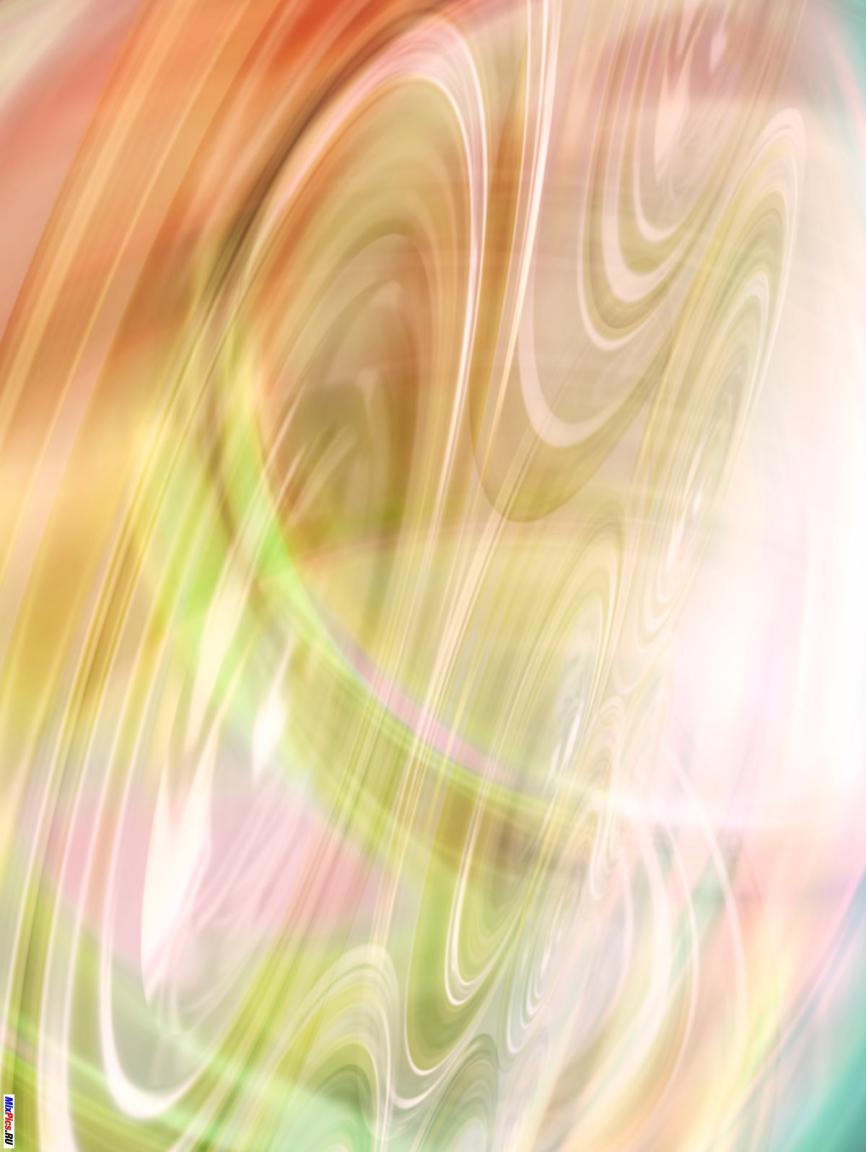 «Ты лучше голодай, чем что попало есть и лучше будь один, чем вместе с кем попало…»Омар ХаямКурс «Экология питания» (валеология) ведётся в блоке «Кулинария» с 5 по 7 класс. Основную задачу этого курса я вижу в формировании установок на здоровый образ жизни, в том, чтобы  мои ученики сами включились в заботу о собственном здоровье,  приобщились к ценностям здорового образа жизни.По данным НИИ педиатрии:  10-15 %   детей практически здоровы;  50 %        детей имеют отклонения в развитии опорно-двигательного аппарата;  35-40 %   детей страдают хроническими заболеваниями.В книге Гиппократа «Гигиена» есть предупреждение человеку - правильно организовать своё питание, создать определённый порядок в приёме пищи, чтобы жить очень долго, не болея. «Человек рождается здоровым, а все болезни приходят к нему через рот с продуктами питания»,- говорил Гиппократ.Из-за безграмотности в использовании продуктов так помолодели болезни - сахарный диабет, псориаз, нейродермит, атеросклероз, гипертония, ревматизм, анемия, аллергия, стоматит, гастрит, панкреатит и стал возможным страшный приговор нашей жизни – рак…Здоровое питание приобретает все большее значение для современного человека, окруженного легкодоступным и вкусным фаст-фудом, которым так просто перекусить в любое время, что быстро превращается в привычку. Такая пища обладает избыточной энергетической ценностью, содержит много жиров и соли, что, как всем уже известно, ведет к нарушению обмена веществ, ожирению, а затем и ко многим нехорошим заболеваниям.  В последнее время СМИ стали часто уделять внимание теме здорового питания, но дети, оказываясь без контроля взрослых, но с деньгами в кармане, покупают то, что им больше нравится и едят это «нечто» столько, сколько захочется… Чипсы, жвачки, сухарики, шоколадки…Для того, чтобы объяснить детям что есть можно и нужно, а чего нельзя, мы начали изучать строение желудочно-кишечного тракта и все пищеварительные процессы, происходящие в нём. Параллельно с этим стали собирать информацию о полезных и вредных продуктах. В каждом классе, каждый год по чуть-чуть. Вот и накопили знания, значит, пришло время провести «круглый стол» и поделиться своими знаниями, выразить своё мнение.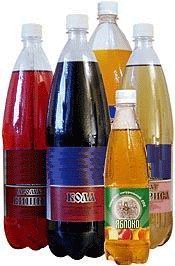                 ?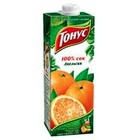 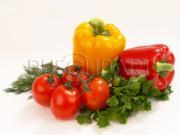 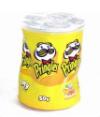 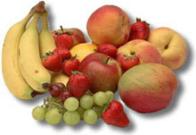 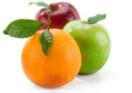 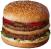 Нам известно, что ЖКТ это комбинат нашего здоровья. Сложнейшие химические процессы, происходящие в нём, направлены на то, чтобы ежедневно и ежечасно   обеспечивать наш организм необходимыми питательными веществами для роста и полноценного развития. Рот (5). Это цех первичной обработки пищи. Здесь пища измельчается, смачивается слюной. Слюнные железы обеспечивают щелочную обработку углеводов, содержащихся в пище.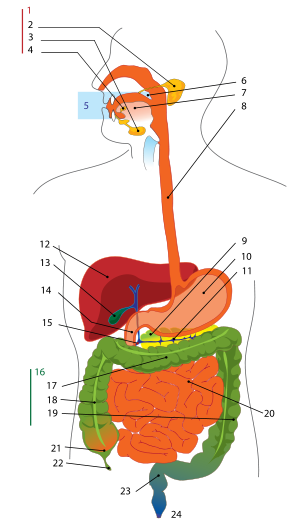 Пищевод (8). Транспортирует пищу к желудку.Желудок (10). Цех обработки пищи соляной кислотой и пепсином. Пища, не переваренная полностью в желудке, никогда не будет полностью переварена в более низких отделах желудочно-кишечного тракта.Двенадцатиперстная кишка (14). Цех тонкой химической переработки пищи.Тонкая кишка(20). Её длина 6-7м. Это отдел, где продолжается переваривание пищи и начинается её всасывание.Толстый отдел кишечника (ТОК)(16,17,18,19). Именно здесь идёт окончательная переработка пищи. Здесь, как утверждает наука, обитает 240 типов микробов плотностью «населения» до 30-40 миллиардов в каждом грамме содержимого. При неправильном питании в ТОК поступают пищевые комочки, которые не могут быть переработаны в этом отделе. Пища обезвоживается, прилипает к стенке ТОК, к её всасывающей поверхности и может храниться здесь десятки лет. Застой каловых масс и является самым страшным бедствием для здоровья человека.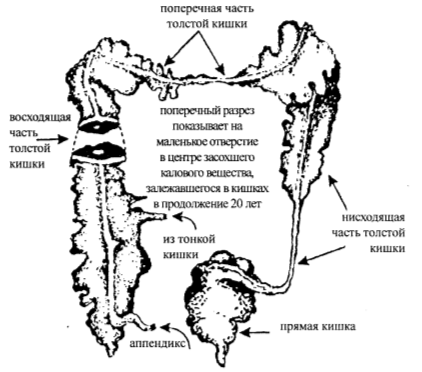 А теперь проанализируем те продукты, которые чаще всего встречаются в нашем рационе и узнаем, насколько мы бережём свой ЖКТ, а вместе с ним и своё здоровье.Учащиеся разделяются на 3 команды: «Полезные продукты», «Вредные продукты», «Вкусные, но бесполезные продукты». Каждая команда занимает место за своим столом в соответствии с табличками-указателями.В корзине собраны упаковки от различных продуктов. Командам предлагается отобрать на свой стол те упаковки, которые соответствуют их статусу: полезные, вредные или бесполезные.Каждая команда даёт краткое пояснение выбранным «продуктам»:«Полезные продукты» - натуральные продукты, без каких-либо добавок, красителей, ароматизаторов  и пр. «Вредные продукты» - продукты, содержащие много сахара или соли, красители, ароматизаторы, консерванты, связанные с понятиями - холестерин, концероген и пр.«Вкусные, но бесполезные продукты» - продукты, прошедшие длительную термическую обработку, в результате чего утратили свою биологическую ценность. Они вкусны, но в них практически отсутствуют необходимые для организма бактерии, витамины и пр. Команды могут спорить между собой, ведь именно так рождается истина.  Учитель активно принимает участие в дискуссии.По окончании споров, когда все «продукты» займут своё законное место, на доске демонстрируется слайд с изображением «разрушенной» толстой кишки, на которой показаны образовавшиеся в результате нарушения питания точки, сужения, перехваты и пр., когда у человека заболевает тот или иной орган.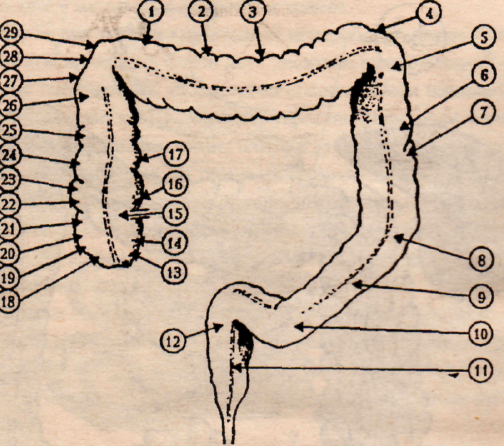 1.  сердце2.лёгкие и бронхи3.желудок4.селезёнка5.поджелудочная железа6.надпочечник7.почки8-9.половые железы10.мочевой пузырь11.предстательная железа12.половые органы мужские и женские13.рефлекс непереваривания пищи14.синус15.воздушный проход из носа в ухо16.глаза, уши17.рефлекс пищеварения18.сенная лихорадка19.тимус железа20.катар носа, острый21.катар носа, хронический22.астма23.грудные железы24.недостаток минералов25.щитовидная железа26.недостаток извести27.околощитовидная железа28.печень29.жёлчный пузырьИсходя из вышесказанного, делаем вывод: здоровье и красота человека целиком и полностью зависят от здоровья и слаженной работы кишечника. Бич нашего столетия – дисбактериоз (разрушение микрофлоры кишечника)- результат неправильного питания и зашлакованности организма.  Им страдают малыши и взрослые.  Последствия дисбактериоза - постепенное, а с годами и полное, разрушение организма. Цепочка постепенной деградации биологической системы из-за шлаков,  поступающих из ТОК, ярко демонстрирует, как от гармонично проявляющейся, интеллектуально организованной жизни организм переходит к хаосу рака.Первая стадия. Вначале шлаки в крови раздражают плазму, и человек устает, ему требуется все больше отдыха, чтобы обезвредить грязь в крови через печень и почки.Вторая стадия. Шлаки «бьют» по серому веществу мозга, вызывая его расширение и сдавливая нервы, пронизывающие мозг, в результате — усталость с головной болью.Третья стадия. При повышении концентрации шлаков в крови мозг включает механизм их выброса, реакции очищения, десенсибилизации. Аллергические реакции очищения особенно активны в случае некоторого природного или бытового катализатора, аллергена. Это — естественная реакция организма, желающего спасти себя, и тревожный сигнал. «Проверь, что ты ешь, как ешь…» Четвертая стадия. Если организм не смог выбросить грязь и человек продолжает накапливать ее в желудочно-кишечном тракте, включается механизм «консервирования» шлаков, вследствие чего появляются фибромиомы, липомы, кисты, полипы, папилломы, камни и т. д.Пятая стадия. Происходит «растаскивание» шлаков по телу и распределение их так, что очевидным становятся изменения форм и функций органов и систем — ожирение, блокировка соединительной тканью суставов, ревматизм, полиартрит и т. д.Шестая стадия. Связана с фатальной лавиной шлаков, поступающих в плазму нервной системы. «Сдает» в скорости передачи сигналов то один, то другой участок связи. Это — параличи.Седьмая стадия. Это — месть Природы за неправильно съеденную пищу. Рост клеток в тканях более не контролируется противораковой защитой. Нарушен полностью порядок в ЖКТ. Если запор есть, то рак обязательно будет, если человек не погибнет раньше от какой-нибудь иной патологии.